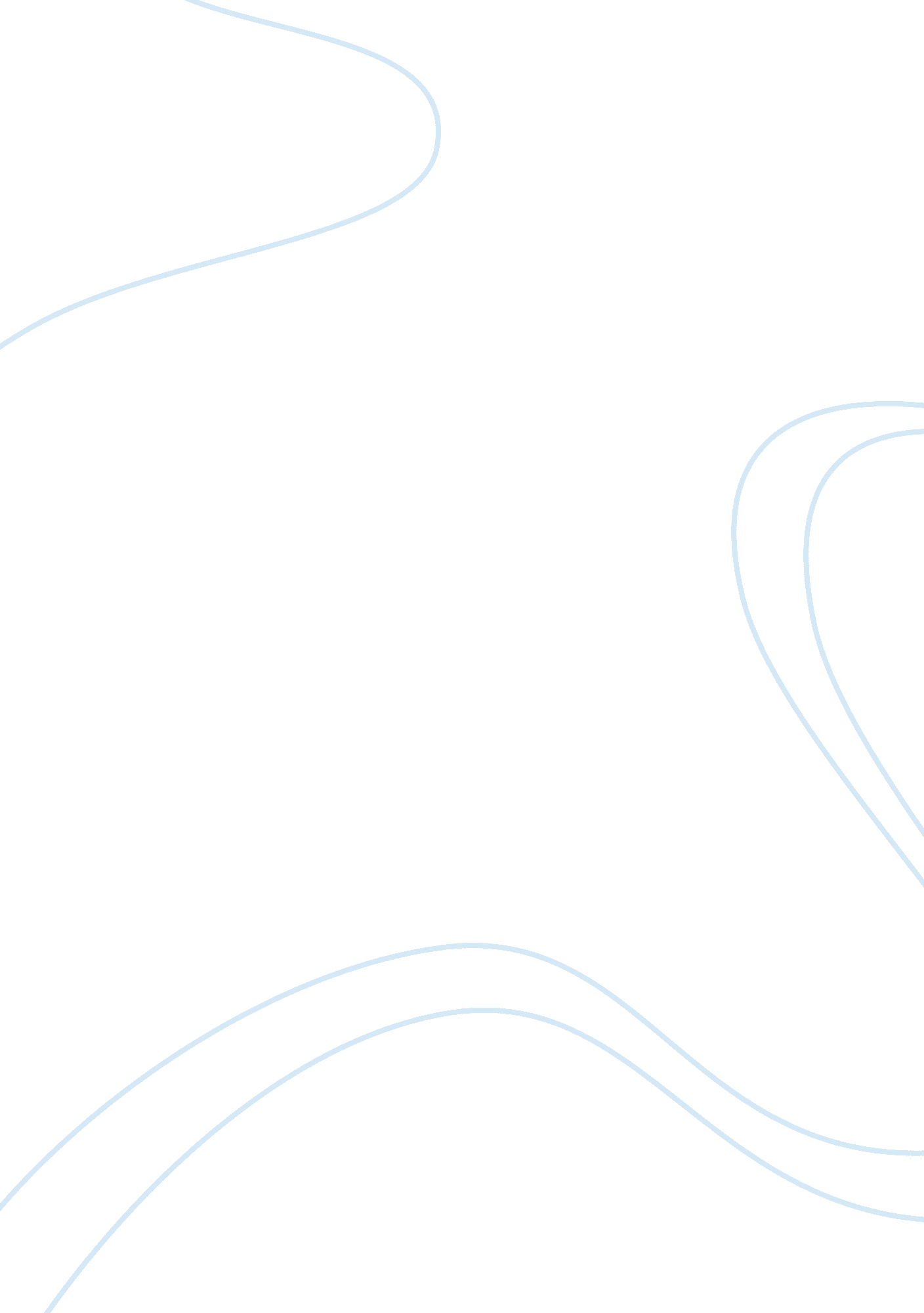 Movie analysis of rizalCountries, Philippines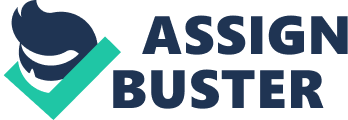 Movie Analysis of Rizal The movie Jose Rizal tells the life story of National Hero during the 19TH century where the Philippines is under the Spanish colonization. The film starts with Jose Rizal in Belgium where he was writing his Novel, but I think the most appropriate setting is the place where our National hero was born, and it was in Calamba, Laguna. Characters of this movie made a realistic portrayal of their role. Like those Spanish characters where they really use Spanish language and you can feel that it was really during 19th century. Archbishop Bernardo, Andres Bonifacio, Paciano, Luis Taviel de Andrade and of course Jose Rizal are the characters that made the movie more exciting. Archbishop Bernardo was a Catholic priest who always wants to rein the place. Priest should be the role model of the people but Archbishop Bernardo was no good, because the movie exposes how evil he was. He even rapes a Filipina and during his sermon he always scares the people. Andres Bonifacio was also a significant character in the movie. He was the founder of KKK or Katipunan. He’s a fanatic of Rizal, whom he got his inspiration to revolt against the Spanish, upon reading the novels of Rizal, Noli Me Tangere and El Filibusterismo. Bonifacio aimed that Philippines would be free from the Spanish tyranny and he done that by having bloody revolution in which Rizal was not in favor of. Paciano, the elder brother of Jose Rizal. He was the one who planned the whole thing about Rizal. He was the one sent Rizal to Spain and instructed that he should write everything to get the attention of the world from the abuses of Spaniards. Luis Taviel de Andrade was a Spanish officer who was appointed to defend Rizal in his trial. At first Taviel don’t trust and views him as a revolutionary. As the story continues Taviel became close with Rizal and defend him whole-heartedly. Jose Rizal was the greatest contributor in our history. At his early age he always excels in school. He attended high school at Ateneo Municipal de Manila and also attended college in Unibersidad ng Santo Tomas. He was also a medical student in Spai and earned the degree of Opthalmic Surgeon. And eventually he was then involved in a group of Filipino students in Spain who were seeking an end to Spanish abuses. Most of the story happened in a prison cell. Jose Rizal was imprisoned in Fort Santiago. When he was there, an indio was always there to bring him food. Once, this indio asked Rizal about the importance of education. In the prison, Taviel studied carefully the case of Rizal, he asked Rizal his views and opinions. These two became friends, eventhough Taviel was Spanish. They even celebrated Christmas where they sang and get drunk together. After Christmas, Rizal’s case was heard in Royal Audencia, where Taviel defends Rizal whole-heartedly. But then Rizal’s was condemned as guilty. He will be executed in Bagumbayan by a firing squad on the 30th day of December. Before his execution, Rizal hallucinated by his alter ego Simoun in his novel El Filibusterismo asking him to change his climax in his novel. At the day of Rizal’s execution Rizal and Taviel met, where they have their friendly conversation. Taviel then admits that he was ashamed of being a Spaniard because of what had happened. He also gave a gas lamp to his family where his poem, “ Mi Ultimo Adios" was. During the executed, he requested to face the squad but then it was denied. As he was being shot, he was able to turn so that he’ll fall facing the sky. Rizal was not infavor of a bloody revolution, that’s why he don’t agree with the plans of Bonifacio. But then in Rizal’s n El Filibusterismo where Simoun his alter ego was like doing a bloody revenge, it’s like Rizal was disappointed in his failure of having a peaceful revolution so he did that in his novel. That’s why he was hallucinated and his character was tempting him to change the climax of his story. But then it was resolved when he finally realize what he really feels. So because of that he wrote Mi Ultimo Adios that he knows his death will light the Filipino Revolution. The life of Rizal was full of lessons. His love for his country would be the most important lesson. He even sacrifices his love life for his country. And give his life first to our mother land before anything else. There was this saying “ Bayanmuna bago ang sarili. " 